PROJE ÖZETİYanardağın oluşumunu basit kimyasal tepkime oluşturarak anlatımının sağlanması PROJENİN ADIBENİM VOLKANIMMALZEMELERPotasyum PermanganatGliserinYanardağ MaketiPROJE SONUÇLARIPotasyum permanganat ile yarım çay kaşığı da gliserin karışımı sonucu oluşan reaksiyonda önce dumanlar yükselir ardından alev topu oluştu.SORUYanardağlar nasıl oluşur?HİPOTEZYanardağdan önce dumanlar çıkması ve ardından ateş toplarının yükselmesini görselleştirebiliriz.UYGULAMA ŞEKLİYanardağ Maketinin ortasına bir saat camı içerisine 1 yemek kaşığı potasyum permanganat, yarım çay kaşığı da gliserin konulur.ÖNERİ ve BEKLENTİLERYanardağların oluşumu ve patlaması görselleştirilmiş şekilde kavraması sağlanır KONU ARAŞTIRMASI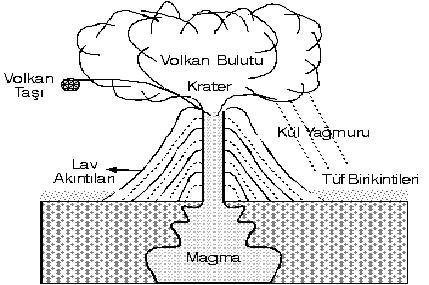 Yanardağ Nasıl Oluşur?
Yer yuvarlağının iç kesimlerinin çoğu gibi, magmanın hareketleri ve dinamikleri de fazla iyi anlaşılamamıştır. Ancak, bir püskürmenin, yanardağın altında bulunan katı bir tabakaya (Dünya'nın kabuğuna) doğru magmanın hareket ederek bir "magma odacığı"nı işgal etmesinin ardından geldiği bilinmektedir. 

Sonunda, odacıktaki magma yukarı doğru itilir ve gezegenin yüzeyine lav olarak yayılır ya da yükselen magma civardaki yer şekillerinde bulunan suyu ısıtır ve patlamalı buhar çıkışlarına neden olur. Bu çıkışlar ya da magmadan kaçan gazlar, kaya, kül, volkanik cam veya volkanik külün kuvvetli bir şekilde fırlatılmasına yol açar. Püskürmeler daima kuvvetli olsa da, akıntı veya büyük patlamalar şeklinde olabilirler.ANALİZ SONUÇLARITepkime oluşurken önce duman sonra hızlı bir şekilde alev oluştu.Tepkimeye giren maddelerin miktarlarını artırırsak görülen alev ve duman miktarı da artacaktır.Proje DanışmanıMUSTAFA PARLARProjeyi HazırlayanlarBETÜL AYDIN